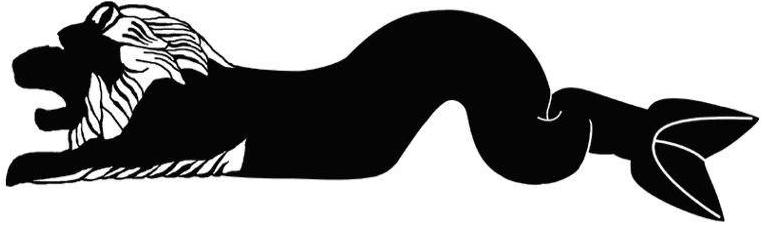 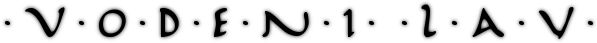 9. MEĐUNARODNI PLIVAČKI MITING „VODENI LAV 2019“VARAŽDINSKE TOPLICE  15.06.2019.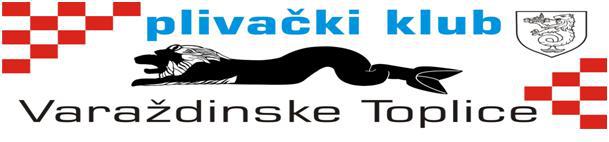 KATEGORIJE :PROGRAMMUŠKIŽENSKEI. DIOII. DIOA2004 i stariji2005 i starijeRasplivavanje 9:00,početak 10:00Rasplivavanje 9:00,početak 10:00Rasplivavanje 9:00,početak 10:00Rasplivavanje 15:00,početak 15:30Rasplivavanje 15:00,početak 15:30Rasplivavanje 15:00,početak 15:30B2005/20062006/200750 m leptirŽ,MA,B,C,D,E100 m leptirŽ,MA,B,C,D,EC2007/20082008/200950 m leđnoŽ,MA,B,C,D,E100 m leđnoŽ,MA,B,C,D,ED2009 i mlađi2010 i mlađe50 m prsnoŽ,MA,B,C,D,E200 m mješovitoŽ,MA,B,C,D,E50 m kraulŽ,MA,B,C,D,E100 m prsnoŽ,MA,B,C,D,E100 m kraulŽ,MA,B,C,D,EŠtafeta 4x100 kraul2M,2ŽA,B,C,D